บันทึกข้อความ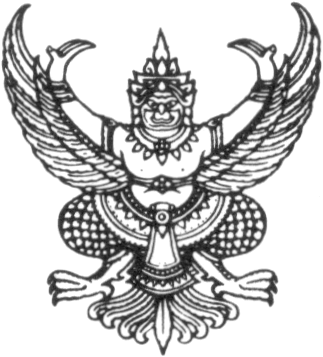 ส่วนงาน  คณะเทคนิคการแพทย์ ภาควิชา	โทร	 ที่ อว 8393 (4).1/วจ	วันที่  	เรื่อง   ขอเสนอโครงการวิจัยที่ได้ปรับปรุงแก้ไขและชี้แจงเพิ่มเติมตามข้อเสนอแนะของคณะกรรมการฯ	เรียน	ประธานคณะกรรมการส่งเสริมพัฒนางานวิจัยตามที่ข้าพเจ้า  	สังกัด  	ได้จัดส่งข้อเสนอโครงการเพื่อขอรับทุนสนับสนุนการวิจัยจากคณะเทคนิคการแพทย์ มหาวิทยาลัยเชียงใหม่ประเภททุน (ชื่อทุน)	ปีงบประมาณ	ชื่อโครงการวิจัย	หัวหน้าโครงการวิจัย	โดยคณะกรรมการฯ มีมติเห็นชอบให้ดำเนินการวิจัยได้ภายหลังจากหัวหน้าโครงการวิจัยได้ปรับปรุงแก้ไขและชี้แจงเพิ่มเติมโครงการวิจัย นั้น	บัดนี้ หัวหน้าโครงการวิจัยได้ดำเนินการปรับปรุงแก้ไขและชี้แจงเพิ่มเติมโครงการวิจัยตามข้อเสนอแนะของคณะกรรมการฯ แล้ว จึงขอเสนอต่อคณะกรรมการฯ เพื่อพิจารณา ดังนี้ทั้งนี้ ได้แนบเอกสารที่ได้ปรับปรุงแก้ไขและเพิ่มเติมตามข้อเสนอแนะของคณะกรรมการฯ จำนวน 1 ชุด มาพร้อมนี้	จึงเรียนมาเพื่อโปรดพิจารณา จักเป็นพระคุณยิ่ง (	)หัวหน้าโครงการวิจัยข้อเสนอแนะ/ความเห็นของกรรมการฯข้อชี้แจง/การแก้ไขปรับปรุง(พิมพ์ของเสนอแนะ/ความเห็นของกรรมการฯ)- ตอบข้อเสนอแนะ พร้อมทั้งระบุหน้าที่... ย่อหน้าที่..บรรทัด... ตำแหน่งที่แก้ไขให้ชัดเจน(พิมพ์ของเสนอแนะ/ความเห็นของกรรมการฯ)- ตอบข้อเสนอแนะ พร้อมทั้งระบุหน้าที่... ย่อหน้าที่..บรรทัด... ตำแหน่งที่แก้ไขให้ชัดเจน